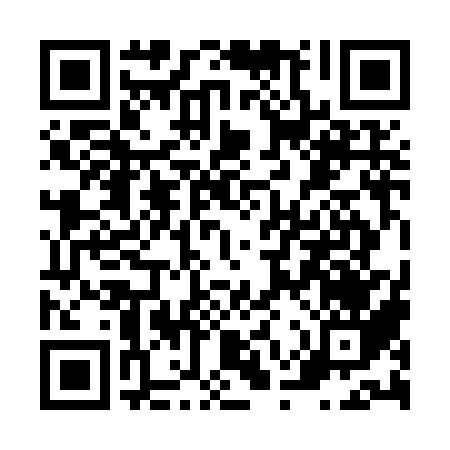 Ramadan times for Palmyra, SyriaMon 11 Mar 2024 - Wed 10 Apr 2024High Latitude Method: NonePrayer Calculation Method: Umm al-Qura, MakkahAsar Calculation Method: ShafiPrayer times provided by https://www.salahtimes.comDateDayFajrSuhurSunriseDhuhrAsrIftarMaghribIsha11Mon5:175:176:4312:373:596:326:328:3212Tue5:155:156:4112:373:596:326:328:3213Wed5:145:146:4012:363:596:336:338:3314Thu5:125:126:3912:364:006:346:348:3415Fri5:115:116:3712:364:006:356:358:3516Sat5:105:106:3612:354:006:366:368:3617Sun5:085:086:3412:354:016:366:368:3618Mon5:075:076:3312:354:016:376:378:3719Tue5:055:056:3212:354:016:386:388:3820Wed5:045:046:3012:344:026:396:398:3921Thu5:025:026:2912:344:026:406:408:4022Fri5:015:016:2812:344:026:406:408:4023Sat4:594:596:2612:334:026:416:418:4124Sun4:584:586:2512:334:036:426:428:4225Mon4:564:566:2312:334:036:436:438:4326Tue4:554:556:2212:324:036:446:448:4427Wed4:534:536:2112:324:036:446:448:4428Thu4:524:526:1912:324:046:456:458:4529Fri4:504:506:1812:324:046:466:468:4630Sat4:494:496:1612:314:046:476:478:4731Sun4:474:476:1512:314:046:476:478:471Mon4:464:466:1412:314:046:486:488:482Tue4:444:446:1212:304:046:496:498:493Wed4:424:426:1112:304:056:506:508:504Thu4:414:416:1012:304:056:516:518:515Fri4:394:396:0812:304:056:516:518:516Sat4:384:386:0712:294:056:526:528:527Sun4:364:366:0612:294:056:536:538:538Mon4:354:356:0412:294:056:546:548:549Tue4:334:336:0312:284:056:546:548:5410Wed4:324:326:0212:284:066:556:558:55